Notes for April 2024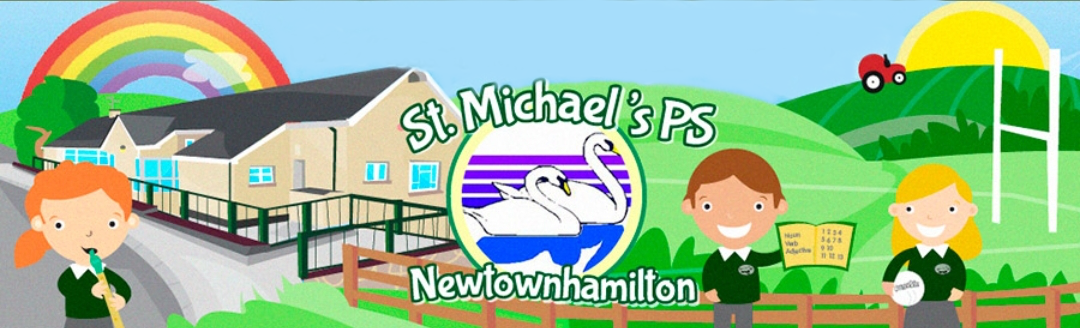 Diary Dates:Tuesday 16th April			Library Van visitThursday 18th April		P6 Biodiversity workshop with Men’s ShedThursday 25th April		Confirmation in St Patrick’s @11amAfter School Clubs£14 for the month of April for P1/2 afterschool club, payable to the office.GAA Club continues every Thursday for P4-7 pupils. £10 for the term.New P3 Scratch Club beginning 16th April from 3-4pm for five weeks with Mrs Dodgson. Limited places so please return permission slip with £5 to the office asap.Film Club for P6/7 beginning Wednesday 24th April for 5 weeks with Mrs Lavery. Total cost £5, please return reply slip.- Thanks to Mrs Cosgrove for leading our Spanish afterschool club and well done to all the   pupils who attended. You can see an overview of some of the activities at: https://www.stmichaelsps.co.uk/news/spanish-club/Also have a look on the website at the wonderful pottery pieces our P1/2 and P4 pupils made with Mary Cowan at our Art Club.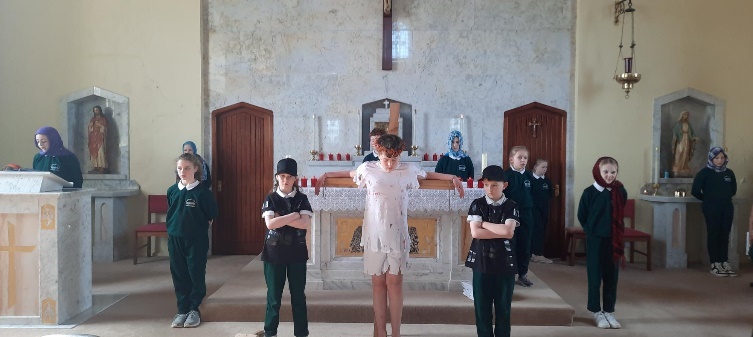 Stations of the CrossCongratulations to all the pupils from P5-7 who took part in the dramatisation of the Stations of the Cross in Holy Week. This was such a thought provoking and moving service enjoyed by the whole school community.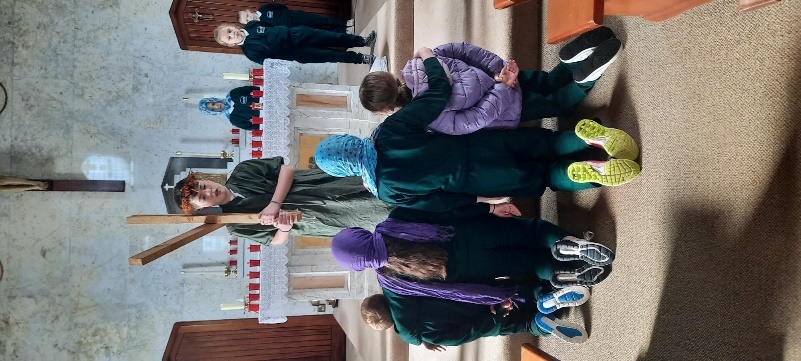 Special thanks to Mrs Lavery for preparing the pupils.TrocaireA total of £370 was collected for Trocaire: £160 raised through classroom boxes and £210 from family box donations. Money was presented to Canon Toner.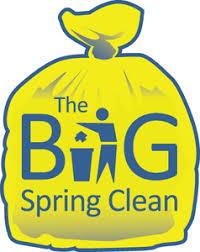 Big Spring Clean UpThe school (P3-7) will participate in a clean-up around the school, the Rural Hall and St Michael’s Church on the week beginning 29th April. Please complete permission slip.Breakfast ClubIt is great to have some many pupils attending our Daily Breakfast club. Can we please remind parents: pupils cannot enter school until 8.15am and are not to be left outside unsupervised. https://www.stmichaelsps.co.uk/news/breakfast-club-a/?p=3&tags=,1080,Diversity MonthHave a look at the fantastic range of activities that pupils completed as part of our Diversity Month celebrations:https://www.stmichaelsps.co.uk/news/diversity-and-celebration-month-in-st-michaels-ps/Special thanks to Mrs Lee for leading this initiative.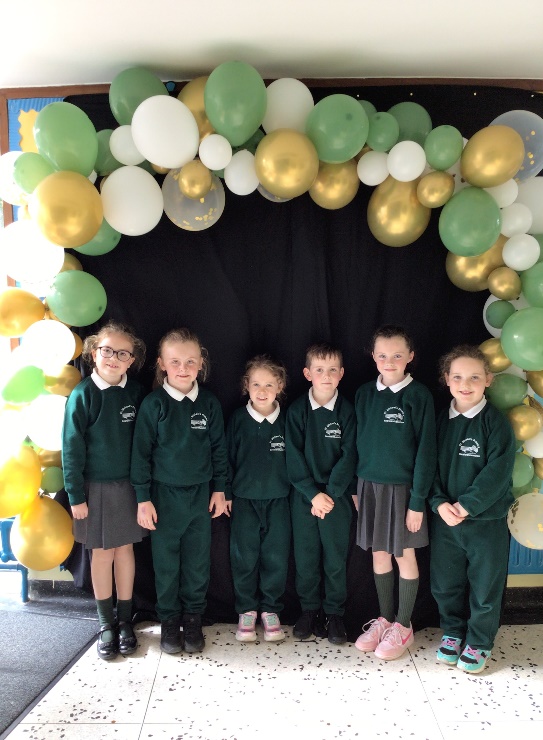 First PenanceCongratulations to our six wonderful P4’s who received the Sacrament of Reconciliation for the first time on Thursday 21st March and we look forward to their First Holy Communion in May!Holiday ListPlease see list of holidays on our website:https://www.stmichaelsps.co.uk/parent-area/holidays/Sacramental DatesThursday 25th April 	Confirmation (P7) in St Patricks, Cullyhanna @11amSaturday 18th May		First Holy Communion (P4)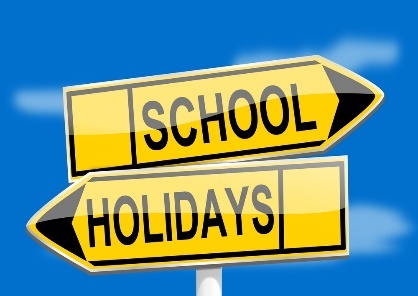 School Holidays this termFri 3rd - Mon 6th May	Bank Holiday weekend 1Fri 24th - Mon 27th May	Bank Holiday weekend 2Fri 28th June		School closes @11am for Summer!Principal:  Mr C Murphy, B.Ed (Hons), PQH(NI)86 Dundalk Street,Newtownhamilton, Newry Co.Down BT35 0PBTelephone No: 028 30 878 297   Website: www. https://www.stmichaelsps.co.ukBig Spring Clean Up (for P3 – 7 only): (please return to class teacher)I give permission for my child:Name: __________________________Class: __________to participate in the school’s Big Spring Clean Up on the week beginning 29th April.Signed: __________________Scratch Club (for P3 only): (please return to office with £5)I give permission for my child:Name: __________________________to participate in afterschool Scratch Club for 5 weeks beginning 16th April, total cost £5.Signed: __________________Film Club (for P6/7): (please return to office with £5)I give permission for my child:Name: __________________________to participate in the afterschool Film Club for 5 weeks beginning 24th April, total cost £5.Signed: __________________